Hotels near ITS (2500 Daniells Bridge Road Building 300, Athens, GA 30606)SpringHill Suites- 3500 Daniells Bridge Road, Athens, GA 30606Candlewood Suites- 156 Classic Road, Bogart, GA 30622Comfort Inn & Suites- 3980 Atlanta Highway, Bogart, GA 30622Sleep Inn & Suites- 109 Florence Drive, Athens, GA 30622Perimeter Inn- 3791 Atlanta Highway, Bogart, GA 30622Budget Host- 3425 Atlanta Highway, Athens, GA 30606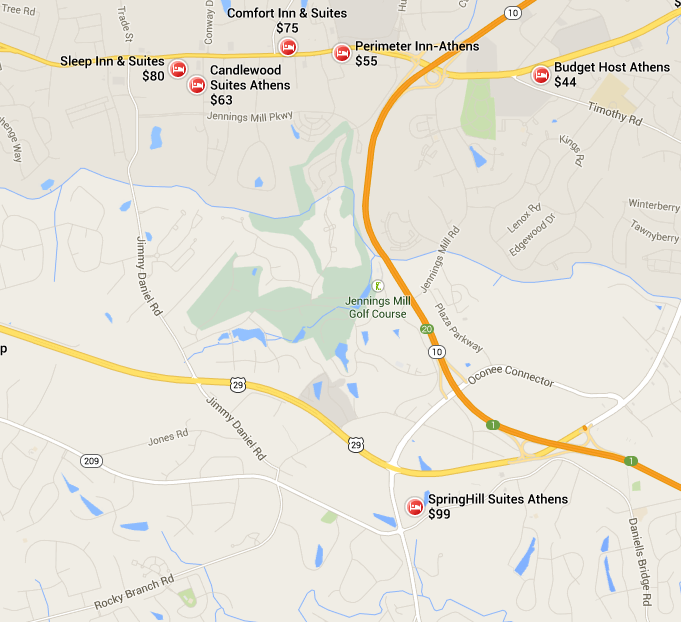 